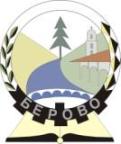 Димитар Влахов 10, Берово2330 БеровоТел/факс:.033/471  057 email: so.berovo@t.mk Општина БеровоОпштина БеровоОдделение за локален економски развојГ1   ПРОГРАМА  ЗА   ПОДРШКА НА  ЛОКАЛНИОТ  ЕКОНОМСКИ РАЗВОЈ НА ОПШТИНА БЕРОВО ЗА 2020 ГОДИНАДатум: Декември 2019	Одделение за ЛЕР Раководител:Ѓорѓи Пеовски--------------------------------------Врз основа на член 22 став 1 точка 3, член 36 и член 62 од Законот за локална самоуправа („Сл. весник на РМ“ бр.5/02), а во врска со член 16 став 1 точка 3, член 19 став 1 точка 3  и член 73 од Статутот на Општина  Берово („Службен гласник на Општина Берово“ бр.13/02 и 18/07, 30/08, 20/10 и 20/19), Советот на Општина Берово на 27-та седницата одржана  на 19.12. 2019 година, донесеПРОГРАМА за подршка на локалниот економски развој на Општина Берово за 2020 годинаВоведПроцесот на планирање на програмата е базиран врз законските обврски на јавните институции меѓутоа и врз база на непосредното учество на заедницата и граѓанското општество (граѓанскиот сектор, месните заедници, асоцијации и сл.),   преку заеднички напори и јавни програми и проекти кои овозможуваат достигнување на заедничката визија за создавање на услови за одржлив локален развој.Локалниот економски развој претставува организирана дејност на заедницата при што се преземаат мерки и активности, форми и облици за одржлив економски развој. Локалниот економски развој се однесува на луѓето од локалната заедница кои меѓусебно соработуваат со цел да се постигне одржлив економски раст, кој придонесува кон подобрување на квалитетот на живот за сите граѓани во заедницата. Со стратешкото планирање на програмата за локален економски развој на општина Берово локалната заедница врши конкретен чекор кон опредметување на ефектите од децентрализацијата како политички процес и јакнењето на демократските односи, а посебно демократското вклучување на граѓаните во процесот на одлучување. Програмата за подршка на локалениот економски развој се подготвува врз основа на Интегрираниот план за локален развој на општина Берово за 2019-2022 година, Стратегија за развој на туризмот во Општина Берово 2019 – 2029, и посочените приоритети на граѓаните во процесот на подготовка на програмата, а се усвојува врз основа на надлежностите на Локалната самоуправа кои произлегуваат од Законот за Локална Самоуправа, Статутот на општина Берово, други позитивни законски одредби како и препораките на Европската Унија за подобрување на процесот за децентрализација и креирање на буџетите на единиците на локалната самоуправа согласно транспарентно и плански усвоени развојни документи. Подготовката на програмата се базира врз претходно изработените проценки и анализи во сите тематски области во кои локалната самопурава има законски надлежности. Во рамките на тие активности е и Интегрираниот план за локален развој на општина Берово, Програмата за енергетска ефикасност на општина Берово како и Програмата за развој на Источниот плански регион во која се вклучени сите 11 општини. Воедно, подготовката на програмата е во согласност со насоките на ЕУ и на Владата за користење на ИПА фондовите, што во основа ја имаат неопходноста од примена на оваа методологија за подготовка на програми за работа и буџетско планирање.Согласно претходно наведените насоки и должности, во рамките на стратегиските документи за развој на Општина Берово, вклучени се програмите за работа и буџетско планирање на сите Одделенија во Локалната Самоуправа на Општина Берово, при што одделението за Локален Економски Развој, за буџетската 2020 година ја предвидува програмата Г1, Подршка на локалниот економски развој.1.  Извори на финансирање на програматаПрограмата предвидува приходна ставка од:1 	Буџетот на Општина Берово за 2020 год. во износ            1.490.200,00  ден2.  Нацрт Програма за подршка на локалниот економски развој на ОпштинаБерово за 2020 годинаОпштина Берово преку Одделението за Локален Економски Развој, согласно своите надлежности и задолженија, а во насока на подобрување на економската клима и условите за локален развој, според претходно усвоените и дефинирани  стратешки цели и приоритети ја базира Програмата за подршка на локалниот економски развој за буџетската 2020 година.2.1 	Операционализација на Стратегија за локален економски развој преку партиципативно учество на заедницата	2.1.1.  Финансирање на локални микро проекти за поттикнување на локалниот економски развој преку модел на ЈАВЕН ПОВИК за предлог проекти согласно стратегијата за развој со вклучување на МЗ, MСП, НВО за предлози кои се од јавен интерес за подобрување на квалитетот на живот на граѓаните за 2020 година.Предвиден буџет                                                              300.000,оо ден2.1.2. Организирање на Форуми во заедницата во согласност со Статутот на ЕЛС Општина БеровоПредвиден буџет                                                                                                                   	2.1.3. Спроведување на Интегрираниот план за локален развој на општина Берово за 2019-2022 година.Предвиден буџет                                                                                                                     Вкупно планиран буџет за 2.1:                                                              300.000,оо ден2.2. Поддршка на развојот на МСП и претприемништвото	Предвидените активности за поддршка се во согласност со националната развојна политика за претприемништво и националната стратегија за развој на МСП во смисла на создавање на глобална рамка за развој на поволна деловна клима. Еден од субјектите преку кој ќе се иницира подобрување на развојот во регионот со подобрување на претприемачкиот дух во заедницата како иницијатива која ќе помогне на младите лица да отпочната свој бизнис, воведдување на нови технологии, промоција и обуки за неговите членови, поттикнување на прекуграничната соработка во координација со локалната самоуправа е АВРСМ Центар за вработување во Берово, регионалните институции како што е Центарот за развој на источниот плански регион и во неговите рамки формираниот Регионален Бизнис Центар на ИПР, Фондот за иновации како и други заинтересирани страни.Малите и средните претпријатија претставуваат движечка сила на економскиот развој и поради тоа потребно е континуирано да се работи на изнаоѓање стимулативни мерки за отварање на нови МСП, но исто така треба да им се даде поддршка на постоечките претпријатија во Општина Берово во нивните напори да најдат нови пазари и да ја подобрат својата конкурентност, со што ќе се даде придонес во развојот на локалната економија, отварањето на нови работни места и намалувањето на невработеноста во Општина Берово преку програмите на АВРСМ.	Поддршката во развојот на МСП и претприемништвото е планирана да се реализира преку следниве активности:- 	Модели на соработка со МСП, НВО, фондации и заинтересирани групи на граѓани2.2.1. Заедничка промоција и маркетинг (заедничко општинско настапување и учество на саеми и други форми на презентација на општината и стопанството). Настапот на саеми надвор од oпштината како и организација на општински саеми би се реализирала по пат на меѓусебно партнерство.2.2.2. Обуки за подигнување на вештини и знаења (организација на обуки за информирање, едуцирање, доквалификации или преквалификации на човечките ресурси во стопанството).2.2.3. Поддршка на активнстите за промоција на постојните капацитети и соработка со можни инвеститори (постојни хали и изнамјување на истите, опрема и човечки ресурси) 2.2.4. Одржување на работни состаноци на постојаното работно тело на новоформираниот „Локален Економски Социјален Совет“ (ЛЕСС) при општина БеровоВкупно планиран буџет за 2.2.                                                                                         2.3. Рационална употреба и искористување на природните ресурси во функција на локалниот економски развој	Искористувањето на сите ресурси во функција на локалниот економски развој, согласно стратегиитe за развој на Општина Берово, се темели на рационалната употреба преку следниве активности:2.3.1.	Едукативно информативни работилници и семинари за можностите за искористување на средствата од ИПАРД 2 програмата како и за средствата од АФПЗРР.Едукативните семинари ќе ги опфатат некои од мерките во Инструментот за претпристапна помош за рурален развој на европската унија ИПАРД 2014-2020 како што се:Инвестиции во физички средства на земјоделски стопанстваПоддршка за воспостваување на групи на производителиИнвестиции во физички средства за преработка и маркетинг наземјоделски и рибни производиАгроеколошки мерки и органско производствоСпроведување на стратегии за локален развој – ЛЕАДЕР пристапИнвестиции во рурална јавна инфраструктураДиверзификација на земјоделски стопанства и развој на бизнисВоспоставување и заштита на шуми	Семинарските и едукативни работилници за подигање на капацитетите на потенцијалните корисници ќе се организираат преку предавања на експертите од МЗШВ, а во соработка со одделението за локален економски развој, за аплицирање и подготовка на проекти.2.3.2. Поддршка на проекти и програми за искористување на средства од Програмата за финансиска поддршка на руралниот развој поврзани со инфраструктурни планови, уредување на туристички и излетнички локалитети во руралните области. Зафатите би се реализирале преку кофинансирање на проектите со средства од АФПЗРР и други агенции.Учество за финасирање по јавниот повик бр. 07/2018 за проектот „Рехабилитација на дел од локален пат  за пристап до земјоделско земјиште од с.Русиново до м.в Безгаштево“ од Програмата за финансиска поддршка на руралниот развој за 2018 година”, Мерка 124-Инвестиции во инфраструктура за развој на земјоделството, шумарството и водостопанството наменети за:Инфраструктура за пристап до земјоделско земјиште во висина од 180.000,00 ден. Вкупната вредност на проектот е 1.180.000,00 ден.Буџетско учество за финасирање по јавниот повик бр. 08/2018 за проектот „Партерно уредување и урбана опрема за Зелен пазар во Берово“за користење на средства од Програмата за финансиска поддршка на руралниот развој за 2018 година”, Мерка 123-Инвестиции за преработка и маркетинг наземјоделски производи подмерка 123.3-Инвестиции во пазарна инфраструктура за постбербени активности во висина од 1.848.000,00ден преку АФПЗРР за набавка и монтажа на тезги. Вкупната вредност на проектот е 3.696.000,00 ден без ддв.Предвиден буџет                                                                                                                 Вкупно планиран буџет за 2.3.                                                                                       2.4. 	Поттикнување на партнерства и стимулативни мерки	Еден од најважните аспекти за развој на локалната економија е поттикнувањето на партнерствата и зајакнување на стопанството преку воведување на стимулативни мерки.Согласно Стратегиите за развој на Општина Берово и стратешките цели во делот на локалната економија од развојниот акционен план, предвидено е да се реализираат:2.4.1. Етно плоштад фестивал-Саем на алтернативни форми на туризам-Малешевијата на дланка (Понуда, храна, активности, сместување).	Саемот во организација на Општина Берово, треба да овозможи презентација на целокупната понуда во сегментот на алтернативните форми на туризмот како стопанска гранка која што најнепосредно носи економски бенефит на најширок круг на семејства и граѓани на општината. Веќе една деценија наназад ова е најбрзорастечкиот сегмент во туризмот на глобално ниво. Воедно тоа ќе представува и вистинска можност за воспоставување на меѓусебни мрежи и асоцијации за соработка и заеднички настап на хотелиерите, туристичките организации, туроператори и даватели на услуги, а ќе се реализира како:Традиционална култура, обичаи, манифестации и фолклорЕтно работилница: Традиционална облека храна обичаи и др,Малешевијата на дланка, продажен дел на ракотворби, сувенири и еколошки производи (здрава храна),Презентација на традиционалната  кујна од малешевијатаРепарација на постојните и изработка на дрвени тезги Предвиден буџет                                                                                                                 2.4.2.  Воспоставување на партнерски односи со Европски градови и општини од земји членки на ЕУ во функција на искористување на средства од ЕУ фондови особено од Програмата Европа за граѓаните и др. За реализација на овие активности е неопходно да се организираат работни посети на представници од сите свери во Општината Берово. Tрошоците се предвидени во рамки на буџетот од проектот во вид на патување, престој и материјали за средбите. Овие активности се планирани да се реализираат во 2020 година преку ПРОГРАМАТА COSME во рамки на Мерката "Networks of Town" of the Europe for Citizens Programme - named  "EU Citizens' Action for Smart Historic Villages" (Acronym: EuSave) во која партнери се 8 земји од ЕУ.Предвиден буџет                                                                                      Вкупно планиран буџет за 2.4:                                                                                        2.5. 	Средства за учество во имплеметација на проекти	Според утврдените правила при апликацирање за одредени проекти, во зависност од донаторот се наметнува потребата од обезбедување на средства за сопствено учество кои мора да се исполнат и се основен предуслов за аплицирање на проекти за одредени програми. Секој донатор определува посебни услови кои локалната самоуправа треба да ги обезбеди како составен дел од апликацијата за соодветниот проект. Со оваа ставка се предвидуваат средства за сопствено учество во следните области:2.5.1. Буџетско учество за финасирање со повраток на средствата по одобрена ревизија за реализација на проекти од ИПА фоондовите Interreg-IPA CBC PROGRAMME: 2014TC16I5CB006-2018-2 за проектот „ Заштита на жителите од една планина долж две реки“ за кој средствата се рефундираат после извршена ревизија и одобрување за прифатливи трошоци за двата партнери ЕЛС општина Берово и Општина Струмјани. Истите се дел и од развојните програми а како проекти одобрени и усвоени од Советот на општина Берово. Вкупната финасиска конструкција за проектот е 24.587.003,00 денари (399.788,66 еур) и ќе се имплементира во период од 2 години.Предвиден буџет                                                                                       		                  2.5.2. Учество во проектот на УНДП „Зајакнување на општинските совети“, кој е финансиски поддржан од СДЦ каде општината ќе го покрие трошокот за ангажман на лиценциран модератор/модераторка за модерирање на форумите во заедницата или буџетските форуми и инсталирање на е-контролната табла на општинската веб-страница со податоци за извршување на буџетот на тромесечна и на годишна основа. Во рамки на копонетата 2 - Зајакнување на советите на општините преку финансиска поддршка (мали грантови) за приоритетни активности на општините што се избрани врз основа на јавни консултации се предвидени 50.000 CHF (2.804.725,00 мкд).Предвиден буџет                                                                                             60.000.оо ден	2.5.3 Учество во проектот „Солидарност во заедницата“ за Општинско корисна работа од 20% согласно договорот бр. 03-2741/5 од 01.10.2019 година помеѓу Општина Берово, АВРСМ и УНДП во висина од 705.600,00 мкд со I квартал 81.000,00 мкд, II квартал 16.200,00 мкд. Во рамки на проектот се ангажирани 15 невработени лица во три области и тоа: грижа за стари и изнемоштени лица, образовни асистенти и грижа за деца од предучилиши установи (негователи и воспитувачи).Предвиден буџет                                                                                              97.200,оо денВкупно планиран буџет за 2.5.                                                                   157.200, оо ден. 2.6. 	Други oперативни расходи и договорни услугиЗа реализација на активностите на Програмата за подршка на локалниот економски развој за 2020 година, потребни се средства кои се наопходни за реализација на договори за одредени услуги со правни или физички лица или хонорари без кои не би можеле да се реализираат предвидените содржини во 2020 година2.6.1. Одржување и контрола на Системот за управување со квалитет по новиот стандард ISO 9001:2015 спроведување на Политиката за квалитет, која е дел од целокупната работна политика на институцијата и е заснована на примена и одржување на работен систем и на принципот за унапредување со квалитетот. Целта е потполно задоволување на барањата и воспоставување на новиот стандардот ISO 9001:2015, потребите и очекувањата на корисниците, со став за континуирано подобрување на системот за управување со квалитетот и зголемување на ефективноста и ефикасноста на комплетното работење на ЕЛС Општина Берово.Предвиден буџет                                                                                         200.000.оо денВкупно планиран буџет за 2.6. 	200.000.00 ден. 2.7 Подготовка на проектиУспешноста и реализацијата на зацртаните проектни активности на вработените во одделението за Локален економски развој е најдиректно поврзано со степенот на нивната обученост и стручност, затоа е неопходно континуирано подигнување на капацитетите на човечките ресурси во одделението за ЛЕР и приближување кон европските стандарди.Оваа програма за подигнување на капацитетот на човечките ресурси, планирана е да се оствари преку:2.7.1. Учество на стручни обуки, тренинзи, семинари, работилници, конференцииПредвиден буџет                                                                                                    0.оо ден2.7.2. Превод на проектна документација и стручна литератураПредвиден буџет                                                                                            50.000.оо ден2.7.3. Консултантски услуги за специфични проектни активностии подготовка на проектна документацијаПредвиден буџет                                                                                          100.000,оо денВкупно планиран буџет за 2.7:                                                              150.000.оо ден. 2.8. Опрема и софтвери за ИКТ За потребите на администрацијата и нејзино секојдневно функционирање а со цел подобра испорака на услугите кон граѓаните и компатибилност при користењето на е-апликациите потребно е да се изврши обновување на застарената ИКТ опрема, набавка и замена на потрошен материјал и делови за опремата. Од особено значење е обновување на лиценцираните софтверите со кои одредени области на давање на услуги кон крајните корисници (граѓаните и фирмите) се користат од страна на општината како и воведување на нови софтверски решенија со цел ефикасно и ефективно работење на институцијата без влијание на човечкиот фактор. За непречено функционирање на ИТ и работата на службениците потребно е и целосна реконструкција на интернет мрежа во Општина Берово.	2.8.1. Набавка ИКТ опрема за компатибилност при користењето на е-апликациите со лиценциран софтвер, Мултифункционален принтер, Принтер во боја, UPS батерија.                 Предвиден буџет                                                                                          300.000.оо ден2.8.2. Набавка на дополнителен простор на хостинг за веб страна за службени емаил адреси 30 емаил адреси со 1Gb простор (вкупно 30 GB)Предвиден буџет                                                                                         3.000,00.оо ден2.8.3. Набавка на Клиентски софтвер за анти-вирусна заштита на работни станици (Microsoft Windows 10 Pro, 8.1 Pro, 8 Pro,7 Pro, Vista SP2, XP Pro SP3), мобилни уреди (Android  4.x – 7.0 ; iOS 8.0 – 9.3; Windows Phone 8.1, 10) и сервери (Microsoft Windows Server 2003 R2, 2008 R2,  2012 R2) за 1 годинаПредвиден буџет                                                                                       80.000,00.оо ден2.8.4.Одржување на ЛТАС софтвер за локални даноци и такси по склучен договор со АСПЕКТ доо СкопјеПредвиден буџет                                                                                            43.000.оо ден2.8.5. Одржување на Интегриран систем за финансиски менаџмент по склучен договор со ЕДУСОФТ од Скопје во кој се опфатени: 1.Финансово работење со следење на буџет,2. Плати со кадровска евиденција, 3.Благајничко работење, 4.Основни средства, 5.Ситен инвентарПредвиден буџет                                                                                            40.000.оо ден2.8.6. Одржување на Пакет за Канцелариско и архивско работење 2.0 со скенирање и дистрибуција,Информационен систем за инспекциски надзор, ,Информационен систем за патен сообраќај, ,Информационен систем за уписник ИП1,Евиденција на предмети од првостепена управна постапка УП1 и Евиденција на предмети од преставки и предлози УПППредвиден буџет                                                                                           79.000.оо ден2.8.7. Одржување на компјутери и принтериПредвиден буџет                                                                                          138.000.оо денВкупно планиран буџет за 2.8:                                                              683.000,00 ден. ВКУПЕН БУЏЕТ:                                                                              1.490.200,00 ДЕН3. Рекапитулар/НАЦРТ ПРОГРАМА ЗА ПОДРШКА НА ЛОКАЛНИОТ ЕКОНОМСКИ РАЗВОЈ НА ОПШТИНА БЕРОВО ЗА 2020 ГОДИНАБрој 09-4524/1                                          		          Совет на општина Берово19.12.2019 год.                                                  		          Претседател Берово 			                           Јован МатеничарскиБр.АктивностОписИзнос ‐ ПланираноМКД2.1.Операционализација на Стратегија за локален економски развој преку партиципативно учество на заедницата2.1.1. Финансирање на локални микро проекти за поттикнување на локалниот економски развој преку модел на ЈАВЕН ПОВИК за предлог проекти согласно стратегијата за развој со вклучување на МЗ, MСП, НВО за предлози кои се од јавен интерес за подобрување на квалитетот на живот на граѓаните за 2020 година.300.0002.1.Операционализација на Стратегија за локален економски развој преку партиципативно учество на заедницата2.1.2. Организирање на Форуми во заедницата во согласност со Статутот на ЕЛС Општина Берово/2.1.Операционализација на Стратегија за локален економски развој преку партиципативно учество на заедницата2.1.3. Спроведување на Интегрираниот план за локален развој на општина Берово за 2019-2022 година./ 	Вкупно 2.1.  	Вкупно 2.1. 300.000300.0002.2.Поддршка на развојот на МСП и претприемништвото2.2.1. Заедничка промоција и маркетинг (заедничко општинско настапување и учество на саеми и други форми на презентација на општината и стопанството). Настапот на саеми надвор од oпштината како и организација на општински саеми би се реализирала по пат на меѓусебно партнерство./2.2.Поддршка на развојот на МСП и претприемништвото2.2.2. Обуки за подигнување на вештини и знаења (организација на обуки за информирање, едуцирање, доквалификации или преквалификации на човечките ресурси во стопанството)./2.2.Поддршка на развојот на МСП и претприемништвото2.2.3. Поддршка на активнстите за промоција на постојните капацитети и соработка со можни инвеститори (постојни хали и изнамјување на истите, опрема и човечки ресурси)/2.2.Поддршка на развојот на МСП и претприемништвото2.2.4. Одржување на работни состаноци на постојаното работно тело на новоформираниот „Локален Економски Социјален Совет“ (ЛЕСС) при општина Берово/Вкупно 2.2.Вкупно 2.2.0,000,002.3.Рационална употреба и искористување на природните ресурси во функција на локалниот економски развој2.3.1.Едукативно информативни работилници и семинари за можностите за искористување на средствата од ИПАРД програмата како и за средствата од АФПЗРР. Едукативните семинари ќе ги опфатат сите Мерки од ИПАРД 2 програмата и тоа:Инвестиции во физички средства на земјоделски стопанстваПоддршка за воспостваување на групи на производителиИнвестиции во физички средства за преработка и маркетинг наземјоделски и рибни производиАгроеколошки мерки и органско производствоСпроведување на стратегии за локален развој – ЛЕАДЕР пристапИнвестиции во рурална јавна инфраструктура и др.Диверзификација на земјоделски стопанства и развој на бизнисВоспоставување и заштита на шуми/2.3.Рационална употреба и искористување на природните ресурси во функција на локалниот економски развој 2.3.2.. Учество за финасирање по јавниот повик бр. 07/2018 за проектот „Рехабилитација на дел од локален пат  за пристап до земјоделско земјиште од с.Русиново до м.в Безгаштево“ од Програмата за финансиска поддршка на руралниот развој за 2018 година”, Мерка 124-Инвестиции во инфраструктура за развој на земјоделството, шумарството и водостопанството наменети за:Инфраструктура за пристап до земјоделско земјиште во висина од 180.000,00 ден. Вкупната вредност на проектот е 1.180.000,00 ден.Буџетско учество за финасирање по јавниот повик бр. 08/2018 за проектот „Партерно уредување и урбана опрема за Зелен пазар во Берово“за користење на средства од Програмата за финансиска поддршка на руралниот развој за 2018 година”, Мерка 123-Инвестиции за преработка и маркетинг на земјоделски производи подмерка 123.3-Инвестиции во пазарна инфраструктура за постбербени активности во висина од 1.848.000,00ден преку АФПЗРР за набавка и монтажа на тезги. Вкупната вредност на проектот е 3.696.000,00 ден без ддв.Вкупно 2.3.Вкупно 2.3.0,000,002.4Поттикнување на партнерства и стимулативни мерки2.4.1. Етно плоштад фестивал-Саем на алтернативни форми на туризам-Малешевијата на дланка//2.4Поттикнување на партнерства и стимулативни мерки2.4.2. Воспоставување на партнерски односи со Европски градови и општини од земји членки на ЕУ) исклучиво во функција на користење на средства од ЕУ фондови. ПРОГРАМАТА COSME која е аплицирана на Мерката "Networks of Town" of the Europe for Citizens Programme - named  "EU Citizens' Action for Smart Historic Villages" (Acronym: EuSave) во која партнери се 8 земји од ЕУ.//Вкупно 2.4.Вкупно 2.4.0,000,002.5.Средства за учество во имплеметација на меѓународни проекти2.5.1 Буџетско учество за финасирање со повраток на средствата по одобрена ревизија за реализација на проекти од ИПА фоондовите Interreg-IPA CBC PROGRAMME: 2014TC16I5CB006-2018-2 за проектот „ Заштита на жителите од една планина долж две реки“.//2.5.Средства за учество во имплеметација на меѓународни проекти2.5.2. Учество во проектот на УНДП „Зајакнување на општинските совети“, кој е финансиски поддржан од СДЦ каде општината ќе го покрие трошокот за ангажман на лиценциран модератор/модераторка за модерирање на форумите во заедницата или буџетските форуми и инсталирање на е-контролната табла на општинската веб-страница со податоци за извршување на буџетот на тромесечна и на годишна основа.60.00060.0002.5.Средства за учество во имплеметација на меѓународни проекти2.5.3. Учество во проектот „Солидарност во заедницата“за Општинско корисна работа од 20% согласно договорот бр. 03-2741/5 од 01.10.2019 година помеѓу Општина Берово, АВРСМ и УНДП во висина од 705.600,00 мкд со I квартал 81.000,00 мкд, II квартал 16.200,00 мкд.97.20097.200Вкупно 2.5.Вкупно 2.5.157.200,00157.200,002.6.Oперативни расходи и договорни услуги2.6.1. Одржување и контрола на Системот за управување со квалитет по новиот стандард ISO 9001:2015 спроведување на Политиката за квалитет, која е дел од целокупната работна политика на институцијата и е заснована на примена и одржување на работен систем и на принципот за унапредување со квалитетот. Целта е потполно задоволување на барањата и оддржување на стандардот ISO 9001:2015, потребите и очекувањата на корисниците, со континуирано подобрување на системот за управување со квалитетот и зголемување на ефективноста и ефикасноста на комплетното работење на ЕЛС Општина Берово.200.000,00200.000,00Вкупно 2.6Вкупно 2.6200.000,00200.000,002.7.Подготовка на проекти2.7.1. Учество на стручни обуки, тренинзи, семинари, работилници, конференции 0,000,002.7.Подготовка на проекти2.7.2. Превод на проектна документација и стручна литература 50.00050.0002.7.Подготовка на проекти2.7.3. Консултантски услуги за специфични проектни активностии подготовка на проектна документација 100.000,00100.000,00Вкупно 2.7Вкупно 2.7150.000,00150.000,002.8.Опрема за ИКТ2.8.1. Набавка ИКТ опрема за компатибилност при користењето на е-апликациите со лиценциран софтвер, Мултифункционален принтер,Принтер во боја, UPS батерија                 300.000,00300.000,002.8.Опрема за ИКТ2.8.2 Набавка на дополнителен простор на хостинг за веб страна за службени емаил адреси 30 емаил адреси со 1Gb простор (вкупно 30 GB)3.000,003.000,002.8.Опрема за ИКТ2.8.3. Набавка на Клиентски софтвер за анти-вирусна заштита на работни станици (Microsoft Windows 10 Pro, 8.1 Pro, 8 Pro,7 Pro, Vista SP2, XP Pro SP3), мобилни уреди (Android  4.x – 7.0 ; iOS 8.0 – 9.3; Windows Phone 8.1, 10) и сервери (Microsoft Windows Server 2003 R2, 2008 R2,  2012 R2) за 1 година80.000,0080.000,002.8.Опрема за ИКТ2.8.4.Одржување на ЛТАС софтвер за локални даноци и такси по склучен договор со АСПЕКТ доо Скопје43.000,0043.000,002.8.Опрема за ИКТ2.8.5. Одржување на Интегриран систем за финансиски менаџмент по склучен договор со ЕДУСОФТ од Скопје во кој се опфатени: 1.Финансово работење со следење на буџет,2. Плати со кадровска евиденција, 3.Благајничко работење, 4.Основни средства, 5.Ситен инвентар40.000,0040.000,002.8.Опрема за ИКТ2.8.6. Одржување на Пакет за Канцелариско и архивско работење 2.0 со скенирање и дистрибуција,Информационен систем за инспекциски надзор, ,Информационен систем за патен сообраќај, ,Информационен систем за уписник ИП1,Евиденција на предмети од првостепена управна постапка УП1 и Евиденција на предмети од преставки и предлози УПП79.000,0079.000,002.8.Опрема за ИКТ2.8.7. Одржување на компјутери и принтери138.000,00138.000,00Вкупно 2.8Вкупно 2.8683.000,00683.000,00ВКУПЕН БУЏЕТ  ЗА 2020ВКУПЕН БУЏЕТ  ЗА 20201.490.200,001.490.200,00